Application for employment		Private and Confidential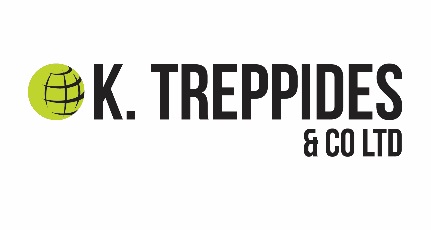 Application Form for Graduate ProgramPlease complete the application form. Upon completion of the application form, please send it to hr@treppides.com Please note that we do not process application forms that are not fully completed.*Preferred Department: *Preferred Qualification: *Preferred Location: *Title:   *Name/Surname:   				          		Gender: *Date of Birth:   *Permanent Address: 				  		City:   Postal Code:   *Telephone Number *(Mobile):        				 (*Home):  *Email Address:  *Nationality:   *Have you even been to an interview with K.Treppides & Co Ltd in the past?    	  If yes, when and for what position:  Please give details of any person related to you who is connected with K.Treppides & Co Ltd: *I am currently a: If other please specify:   *Secondary EducationAdditional Examinationse.g. (GCSE, GCE, IELTS, GMAT, TOEFL, LCCI, etc)Undergraduate/Postgraduate StudiesNote: This part should be completed only if you are currently pursuing a Professional Qualification (ACA/ACCA)Date registered as a student:   Student Number:   Period Served/ Specialization: If you have not served/completed your national service, please state the reason  Treppides Website					  Other Instructions	Job Position and Office Location 	Personal/Contact details	Status	Education	High School*From (MM/YY)*To (MM/YY)*Final GradeUniversity/CollegeCourse title(e.g. BSc Accounting)From(DD/MM/YY)To (DD/MM/YY)Final/Expected GradeProfessional Qualifications (e.g. ACA, ACCA)	Papers of ACA/ACCAExceptionsGradeLanguage Skills	Language(s)ExcellentGoodBasicComputer Skills	ExcellentGoodBasicMS Office (i.e. Word, Excel, Powerpoint)Other:Employment History	PeriodPeriodEmployerPosition/DutiesFromToEmployerPosition/DutiesInterests/Hobbies	Military Service (only for male)	References	1.*Name/SurnameJob PositionTelephoneEmail2. Name/SurnameJob PositionTelephoneEmailPrizes/Awards	How did you hear about us?	